Urząd Gminy w Rokietnicy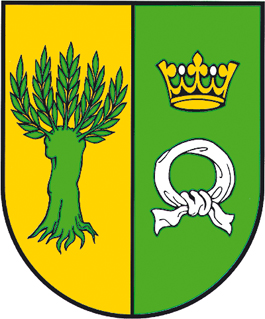 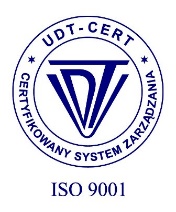 Urząd Gminy Rokietnica62-090 Rokietnica, ul. Golęcińska 1tel.: +48 61 89 60 600fax: +48 61 89 60 620e-mail: urzad@rokietnica.plwww.rokietnica.plNIP 777-283-48-84Poznański Bank Spółdzielczy w Poznaniu o/RokietnicaZAWIADOMIENIE O WYBORZE OFERTY NAJKORZYSTNIEJSZEJ

Dotyczy postępowania o udzielenie zamówienia pn. „ Udzielenie kredytu długoterminowego”.

Działając na podstawie art. 253 ust.1  ustawy z dnia 11 września 2019roku Prawo zamówień publicznych( Dz. U. z 24.10.2019 roku, poz. 2019) zwanej dalej PZP, Zamawiający informuje, że w prowadzonym  przez Gminę Rokietnica postępowaniu o udzielenie zamówienia publicznego w trybie przetargu nieograniczonego wybrano ofertę złożona przez;
                                                Bank Gospodarstwa Krajowego
                                                ul. Aleje Jerozolimskie 7
                                                00 - 955 Warszawa (siedziba)
  Bank Gospodarstwa Krajowego Rejon Wielkopolski ul. Składowa 5, 61- 888 Poznań     
                             z ceną (wartość odsetek )   w wysokości  587.863,82  PLN.
Oprocentowanie dla stawki WIBOR 3M z dnia 19.02.2021 roku o wartości 0,21% 
oraz marży banku w wysokości 0,74%.
Termin uruchomienia kredytu wyniesie 1 dzień roboczy od podpisania umowy.
Oferta ww. Wykonawcy została uznana za najkorzystniejszą na podstawie kryteriów oceny ofert określonych w  Specyfikacji  Warunków  Zamówienia.
Cena oferty mieści się w kwocie, jaką Zamawiający może przeznaczyć na sfinansowanie zamówienia.

Do postępowania złożono 3  oferty  przetargowe.Oferta Nr 1
Konsorcjum firm;
Lider:  
Bank Polskiej Spółdzielczości S.A. w Warszawie II Oddział we Wrocławiu 
Rynek 34, 50 -102 Wrocław
Uczestnik Konsorcjum:  
Bank Spółdzielczy w Kamiennej Górze ul. Waryńskiego 11, 58-400 Kamienna Góra Liczba otrzymanych punktów w kryterium cena – 55,34
Liczba otrzymanych punktów w kryterium termin uruchomienia kredytu – 40
Łączna ilość otrzymanych punktów – 95,34
Oferta Nr 2Bank Gospodarstwa Krajowego ul. Aleje Jerozolimskie 7, 00-955 Warszawa (siedziba)
Bank Gospodarstwa Krajowego Region Wielkopolski ul. Składowa 5,61-888 Poznań
Liczba otrzymanych punktów w kryterium cena – 60
Liczba otrzymanych punktów w kryterium termin uruchomienia kredytu – 40
Łączna ilość otrzymanych punktów – 100
Oferta Nr 3
 ING Bank Śląski S.A. ul. Sokolska 34,  40 - 086 Katowice
Liczba otrzymanych punktów w kryterium cena – 47,53
Liczba otrzymanych punktów w kryterium termin uruchomienia kredytu – 40
Łączna ilość otrzymanych punktów –  87,53

Na podstawie art. 253 ust.1 pkt 2 PZP 2 PZP Zamawiający informuje, że z postępowania  
nie odrzucono oferty  żadnego  Wykonawcy.Sprawę prowadzi:Halina  Wroniecka 
Starszy Inspektor ds. zamówienia publiczne telefon: (61)8960-604Nr RI.271.2.2021Rokietnica, dn. 31.05.2021 r.Rokietnica, dn. 31.05.2021 r.